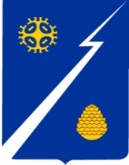 Ханты-Мансийский автономный округ – Югра (Тюменская область)Нижневартовский районАдминистрациягородского поселенияИзлучинскПОСТАНОВЛЕНИЕОт 12.12.2023	№ 620пгт. ИзлучинскВ соответствии со статьей 179 Бюджетного кодекса Российской                 Федерации, уставом поселения, постановлениями администрации поселения              от 08.11.2021 № 579 «О Порядке разработки и реализации муниципальных               программ городского поселения Излучинск», от 09.11.2021 № 581 «Об утверждении перечня муниципальных программ городского поселения Излучинск,  от 15.11.2023 № 535 «Об утверждении Методических рекомендаций по разработке проектов муниципальных программ городского поселения Излучинск»: 1. Внести изменения в постановление администрации поселения                 от 29.11.2021 № 614 «Об утверждении муниципальной программы «Повышение эффективности управления городским поселением Излучинск», изложив приложение к постановлению в новой редакции, согласно приложению.2. Отделу организации деятельности администрации поселения            (Д.Я. Бурич):обнародовать (опубликовать) постановление путем его размещения                на официальном сайте органов местного самоуправления поселения;внести информационную справку в оригинал постановления администрации поселения от 29.11.2021 № 614. 3. Постановление вступает в силу после его официального опубликования (обнародования), но не ранее 01.01.2024.4. Контроль за выполнением постановления оставляю за собой.Глава администрации поселения                                                                Е.С. ПаппПриложение к постановлениюадминистрации поселенияот                             № «Приложение к постановлениюадминистрации поселенияот 29.11.2021 № 614Паспорт муниципальной программы «Повышение эффективности управления городским поселением Излучинск» (далее – муниципальная программа)1.Основные положения2. Показатели муниципальной программы3. Помесячный план достижения показателей муниципальной программы в 2024 году4. Структура муниципальной программы5. Финансовое обеспечение муниципальной программы                                                                                                                             ».О внесении изменений в постановление администрации поселения от 29.11.2021 № 614 «Об утверждении муниципальной программы «Повышение эффективности управления городским поселением Излучинск»Куратор муниципальной программы Начальник управления по экономике и финансам администрации поселенияОтветственный исполнитель муниципальной программыУправление по экономике и финансам администрации поселенияПериод реализации муниципальной программы2024-2028 годыЦели муниципальной программы 1. Обеспечение полномочий органов местного самоуправления городского поселения ИзлучинскЦели муниципальной программы 2. Создание комфортных условий для стабильного функционирования органов местного самоуправления поселения, а также организация условий для выполнения функций, возложенных на МКУ «Партнер»Подпрограммы муниципальной программыПодпрограмма 1. «Обеспечение деятельности органов местного самоуправления городского поселения Излучинск»Подпрограммы муниципальной программыПодпрограмма 2. «Осуществление материально-технического обеспечения деятельности органов местного самоуправления городского поселения Излучинск»Объемы финансового обеспечения за весь период реализации493 180,7 тыс. руб.Связь с национальными целями развития Российской Федерации/ государственными программами Ханты-Мансийского автономного округа-Югры-№ п/пНаименование показателяЕдиница измерения (по ОКЕИ)Базовое значениеБазовое значениеЗначение показателя по годамЗначение показателя по годамЗначение показателя по годамЗначение показателя по годамЗначение показателя по годамЗначение показателя по годамЗначение показателя по годамЗначение показателя по годамДокументОтветственный исполнительза достижение показателяСвязь с показателями национальных целей№ п/пНаименование показателяЕдиница измерения (по ОКЕИ)значениегод2024202420252025202620272028на момент окончания реализации муниципальной программыДокументОтветственный исполнительза достижение показателяСвязь с показателями национальных целей123456677891011121314Цель 1: Обеспечение полномочий органов местного самоуправления городского поселения ИзлучинскЦель 1: Обеспечение полномочий органов местного самоуправления городского поселения ИзлучинскЦель 1: Обеспечение полномочий органов местного самоуправления городского поселения ИзлучинскЦель 1: Обеспечение полномочий органов местного самоуправления городского поселения ИзлучинскЦель 1: Обеспечение полномочий органов местного самоуправления городского поселения ИзлучинскЦель 1: Обеспечение полномочий органов местного самоуправления городского поселения ИзлучинскЦель 1: Обеспечение полномочий органов местного самоуправления городского поселения ИзлучинскЦель 1: Обеспечение полномочий органов местного самоуправления городского поселения ИзлучинскЦель 1: Обеспечение полномочий органов местного самоуправления городского поселения ИзлучинскЦель 1: Обеспечение полномочий органов местного самоуправления городского поселения ИзлучинскЦель 1: Обеспечение полномочий органов местного самоуправления городского поселения ИзлучинскЦель 1: Обеспечение полномочий органов местного самоуправления городского поселения ИзлучинскЦель 1: Обеспечение полномочий органов местного самоуправления городского поселения ИзлучинскЦель 1: Обеспечение полномочий органов местного самоуправления городского поселения ИзлучинскЦель 1: Обеспечение полномочий органов местного самоуправления городского поселения ИзлучинскЦель 1: Обеспечение полномочий органов местного самоуправления городского поселения Излучинск1.Полнота исполнения расходных обязательств, предусмотренных на содержание органов местного самоуправления поселенияпроцент от принятых1002023100100100100100100100100Федеральный закон от 06.10.2003 г. № 131-Ф3 «Об общих принципах организации местного самоуправления в Российской Федерации» Устав поселения          Управление по экономике и финансам администрации поселения-Цель 2. Создание комфортных условий для стабильного функционирования органов местного самоуправления поселения, а также организация                         условий для выполнения функций, возложенных на МКУ «Партнер»Цель 2. Создание комфортных условий для стабильного функционирования органов местного самоуправления поселения, а также организация                         условий для выполнения функций, возложенных на МКУ «Партнер»Цель 2. Создание комфортных условий для стабильного функционирования органов местного самоуправления поселения, а также организация                         условий для выполнения функций, возложенных на МКУ «Партнер»Цель 2. Создание комфортных условий для стабильного функционирования органов местного самоуправления поселения, а также организация                         условий для выполнения функций, возложенных на МКУ «Партнер»Цель 2. Создание комфортных условий для стабильного функционирования органов местного самоуправления поселения, а также организация                         условий для выполнения функций, возложенных на МКУ «Партнер»Цель 2. Создание комфортных условий для стабильного функционирования органов местного самоуправления поселения, а также организация                         условий для выполнения функций, возложенных на МКУ «Партнер»Цель 2. Создание комфортных условий для стабильного функционирования органов местного самоуправления поселения, а также организация                         условий для выполнения функций, возложенных на МКУ «Партнер»Цель 2. Создание комфортных условий для стабильного функционирования органов местного самоуправления поселения, а также организация                         условий для выполнения функций, возложенных на МКУ «Партнер»Цель 2. Создание комфортных условий для стабильного функционирования органов местного самоуправления поселения, а также организация                         условий для выполнения функций, возложенных на МКУ «Партнер»Цель 2. Создание комфортных условий для стабильного функционирования органов местного самоуправления поселения, а также организация                         условий для выполнения функций, возложенных на МКУ «Партнер»Цель 2. Создание комфортных условий для стабильного функционирования органов местного самоуправления поселения, а также организация                         условий для выполнения функций, возложенных на МКУ «Партнер»Цель 2. Создание комфортных условий для стабильного функционирования органов местного самоуправления поселения, а также организация                         условий для выполнения функций, возложенных на МКУ «Партнер»Цель 2. Создание комфортных условий для стабильного функционирования органов местного самоуправления поселения, а также организация                         условий для выполнения функций, возложенных на МКУ «Партнер»Цель 2. Создание комфортных условий для стабильного функционирования органов местного самоуправления поселения, а также организация                         условий для выполнения функций, возложенных на МКУ «Партнер»Цель 2. Создание комфортных условий для стабильного функционирования органов местного самоуправления поселения, а также организация                         условий для выполнения функций, возложенных на МКУ «Партнер»Цель 2. Создание комфортных условий для стабильного функционирования органов местного самоуправления поселения, а также организация                         условий для выполнения функций, возложенных на МКУ «Партнер»1.Полнота исполнения расходных обязательств по осуществлению материально-технического обеспечения деятельности органов местного самоуправления не менее 93 % от уточненных бюджетных ассигнованийпроцент932023202393939393939393Федеральный закон от 06.10.2003 г. № 131-Ф3 «Об общих принципах организации местного самоуправления в Российской Федерации»Закон РФ от 19 апреля 1991 г. № 1032-1 «О занятости населения в Российской Федерации»Устав МКУ «Партнер»МКУ «Партнер»-№ п/пНаименование показателяЕдиница измерения (по ОКЕИ)Плановые значения по кварталам/месяцамПлановые значения по кварталам/месяцамПлановые значения по кварталам/месяцамПлановые значения по кварталам/месяцамПлановые значения по кварталам/месяцамПлановые значения по кварталам/месяцамПлановые значения по кварталам/месяцамПлановые значения по кварталам/месяцамПлановые значения по кварталам/месяцамПлановые значения по кварталам/месяцамПлановые значения по кварталам/месяцамНа конец года№ п/пНаименование показателяЕдиница измерения (по ОКЕИ)янв.фев.мартапр.майиюньиюльавг.сен.окт.ноя.На конец года123456789101112131415 1.Цель 1: Обеспечение полномочий органов местного самоуправления городского поселения ИзлучинскЦель 1: Обеспечение полномочий органов местного самоуправления городского поселения ИзлучинскЦель 1: Обеспечение полномочий органов местного самоуправления городского поселения ИзлучинскЦель 1: Обеспечение полномочий органов местного самоуправления городского поселения ИзлучинскЦель 1: Обеспечение полномочий органов местного самоуправления городского поселения ИзлучинскЦель 1: Обеспечение полномочий органов местного самоуправления городского поселения ИзлучинскЦель 1: Обеспечение полномочий органов местного самоуправления городского поселения ИзлучинскЦель 1: Обеспечение полномочий органов местного самоуправления городского поселения ИзлучинскЦель 1: Обеспечение полномочий органов местного самоуправления городского поселения ИзлучинскЦель 1: Обеспечение полномочий органов местного самоуправления городского поселения ИзлучинскЦель 1: Обеспечение полномочий органов местного самоуправления городского поселения ИзлучинскЦель 1: Обеспечение полномочий органов местного самоуправления городского поселения ИзлучинскЦель 1: Обеспечение полномочий органов местного самоуправления городского поселения ИзлучинскЦель 1: Обеспечение полномочий органов местного самоуправления городского поселения Излучинск 1.1.Полнота исполнения расходных обязательств, предусмотренных на содержание органов местного самоуправления поселенияпроцент от принятых-----------100 2.Цель 2: Создание комфортных условий для стабильного функционирования органов местного самоуправления поселения, а также                                      организация условий для выполнения функций, возложенных на МКУ «Партнер»Цель 2: Создание комфортных условий для стабильного функционирования органов местного самоуправления поселения, а также                                      организация условий для выполнения функций, возложенных на МКУ «Партнер»Цель 2: Создание комфортных условий для стабильного функционирования органов местного самоуправления поселения, а также                                      организация условий для выполнения функций, возложенных на МКУ «Партнер»Цель 2: Создание комфортных условий для стабильного функционирования органов местного самоуправления поселения, а также                                      организация условий для выполнения функций, возложенных на МКУ «Партнер»Цель 2: Создание комфортных условий для стабильного функционирования органов местного самоуправления поселения, а также                                      организация условий для выполнения функций, возложенных на МКУ «Партнер»Цель 2: Создание комфортных условий для стабильного функционирования органов местного самоуправления поселения, а также                                      организация условий для выполнения функций, возложенных на МКУ «Партнер»Цель 2: Создание комфортных условий для стабильного функционирования органов местного самоуправления поселения, а также                                      организация условий для выполнения функций, возложенных на МКУ «Партнер»Цель 2: Создание комфортных условий для стабильного функционирования органов местного самоуправления поселения, а также                                      организация условий для выполнения функций, возложенных на МКУ «Партнер»Цель 2: Создание комфортных условий для стабильного функционирования органов местного самоуправления поселения, а также                                      организация условий для выполнения функций, возложенных на МКУ «Партнер»Цель 2: Создание комфортных условий для стабильного функционирования органов местного самоуправления поселения, а также                                      организация условий для выполнения функций, возложенных на МКУ «Партнер»Цель 2: Создание комфортных условий для стабильного функционирования органов местного самоуправления поселения, а также                                      организация условий для выполнения функций, возложенных на МКУ «Партнер»Цель 2: Создание комфортных условий для стабильного функционирования органов местного самоуправления поселения, а также                                      организация условий для выполнения функций, возложенных на МКУ «Партнер»Цель 2: Создание комфортных условий для стабильного функционирования органов местного самоуправления поселения, а также                                      организация условий для выполнения функций, возложенных на МКУ «Партнер»Цель 2: Создание комфортных условий для стабильного функционирования органов местного самоуправления поселения, а также                                      организация условий для выполнения функций, возложенных на МКУ «Партнер» 2.1.Полнота исполнения расходных обязательств по осуществлению материально-технического обеспечения деятельности органов местного самоуправления не менее 93 % от уточненных бюджетных ассигнованийпроцент-----------93№ п/пЗадачи структурного элементаКраткое описание ожидаемых эффектов от реализации задачи структурного элементаСвязьс показателями12341.1.Комплекс процессных мероприятий «Обеспечение эффективного исполнения полномочий органов местного самоуправления городского поселения Излучинск»Комплекс процессных мероприятий «Обеспечение эффективного исполнения полномочий органов местного самоуправления городского поселения Излучинск»Комплекс процессных мероприятий «Обеспечение эффективного исполнения полномочий органов местного самоуправления городского поселения Излучинск»Ответственный за реализацию - Управление по экономике и финансам администрации поселения--1.1.1.Содержание Совета депутатов и администрации городского поселения ИзлучинскОбеспечены полномочия органов местного самоуправления городского поселения ИзлучинскПолнота исполнения расходных обязательств, предусмотренных на содержание органов местного самоуправления поселения2.2.Комплекс процессных мероприятий «Создание необходимых условий для эффективного функционирования органов местного                         самоуправления поселения»Комплекс процессных мероприятий «Создание необходимых условий для эффективного функционирования органов местного                         самоуправления поселения»Комплекс процессных мероприятий «Создание необходимых условий для эффективного функционирования органов местного                         самоуправления поселения»Ответственный за реализацию – МКУ «Партнер»--2.2.1.Обеспечение бесперебойного функционирования органов местного самоуправления городского поселения Излучинск и муниципального казенного учреждения «Партнер»Закупка товаров, работ и услуг для обеспечения муниципальных нужд;Обеспечено функционирование МКУ «Партер».Полнота исполнения расходных обязательств по осуществлению материально-технического обеспечения деятельности органов местного самоуправления не менее 93 % от уточненных бюджетных ассигнований2.2.2.Исполнение полномочий органов местного самоуправления поселения по оказанию ритуальных услугПроведены мероприятия по обеспечению реализации полномочий органов местного самоуправления городского поселения Излучинск в сфере ритуальных услуг.Полнота исполнения расходных обязательств по осуществлению материально-технического обеспечения деятельности органов местного самоуправления не менее 93 % от уточненных бюджетных ассигнованийНаименование муниципальной программы, структурного элемента, мероприятия (результата), источник финансового обеспеченияОбъем финансового обеспечения по годам, тыс. рублейОбъем финансового обеспечения по годам, тыс. рублейОбъем финансового обеспечения по годам, тыс. рублейОбъем финансового обеспечения по годам, тыс. рублейОбъем финансового обеспечения по годам, тыс. рублейВсегоНаименование муниципальной программы, структурного элемента, мероприятия (результата), источник финансового обеспечения20242025202620272028Всего1234567Муниципальная  программа (всего), в том числе:108 239,9107 555,594 156,991 614,291 614,2493 180,7федеральный бюджет2 101,42 320,12 542,70,00,06 964,2местный бюджет106 138,5105 235,491 614,291 614,291 614,2486 216,5объем налоговых расходов (справочно)0,00,00,00,00,00,01.1. Комплекс процессных мероприятий «Обеспечение эффективного исполнения полномочий органов местного самоуправления городского поселения Излучинск» (всего), в том числе:62 432,459 140,345 848,743 306,043 306,0254 033,4 федеральный бюджет2 101,42 320,12 542,70,00,06 964,2местный бюджет60 331,056 820,243 306,043 306,043 306,0247 069,2 1.1.1. Мероприятие (результат) «Обеспечены полномочия органов местного самоуправления городского поселения Излучинск» всего, в том числе62 432,459 140,345 848,743 306,043 306,0254 033,4 федеральный бюджет2 101,42 320,12 542,70,00,06 964,2местный бюджет60 331,056 820,243 306,043 306,043 306,0247 069,2 2.2. Комплекс процессных мероприятий «Создание необходимых условий для эффективного функционирования органов местного самоуправления поселения» (всего), в том числе:45 807,548 415,248 308,248 308,248 308,2239 147,3местный бюджет45 807,548 415,248 308,248 308,248 308,2239 147,32.2.1. Мероприятие (результат) «Обеспечено бесперебойное функционирование органов местного самоуправления  поселения и МКУ «Партнер» всего, в том числе43 926,546 485,346 371,146 371,146 371,1229 525,1местный бюджет43 926,546 485,346 371,146 371,146 371,1229 525,12.2.2. Мероприятие (результат) «Проведены мероприятия по обеспечению реализации полномочий органов местного самоуправления городского поселения Излучинск в сфере ритуальных услуг» всего, в том числе1 881,01 929,91 937,11 937,11 937,19 622,2местный бюджет1 881,01 929,91 937,11 937,11 937,19 622,2